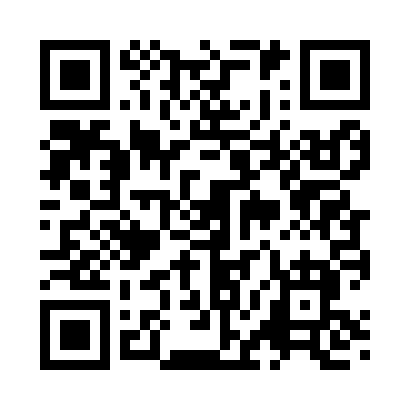 Prayer times for Tiverton, Rhode Island, USAMon 1 Jul 2024 - Wed 31 Jul 2024High Latitude Method: Angle Based RulePrayer Calculation Method: Islamic Society of North AmericaAsar Calculation Method: ShafiPrayer times provided by https://www.salahtimes.comDateDayFajrSunriseDhuhrAsrMaghribIsha1Mon3:335:1512:494:518:2310:052Tue3:345:1512:494:518:2310:043Wed3:345:1612:494:518:2310:044Thu3:355:1612:494:518:2210:035Fri3:365:1712:504:518:2210:036Sat3:375:1812:504:518:2210:027Sun3:385:1812:504:518:2110:018Mon3:395:1912:504:518:2110:019Tue3:405:2012:504:518:2010:0010Wed3:415:2012:504:518:209:5911Thu3:425:2112:504:518:209:5812Fri3:435:2212:514:518:199:5813Sat3:445:2312:514:518:189:5714Sun3:455:2312:514:518:189:5615Mon3:475:2412:514:518:179:5516Tue3:485:2512:514:518:179:5417Wed3:495:2612:514:518:169:5318Thu3:505:2712:514:518:159:5119Fri3:525:2812:514:518:149:5020Sat3:535:2912:514:508:149:4921Sun3:545:2912:514:508:139:4822Mon3:555:3012:514:508:129:4723Tue3:575:3112:514:508:119:4524Wed3:585:3212:514:508:109:4425Thu3:595:3312:514:498:099:4326Fri4:015:3412:514:498:089:4127Sat4:025:3512:514:498:079:4028Sun4:045:3612:514:488:069:3829Mon4:055:3712:514:488:059:3730Tue4:065:3812:514:488:049:3531Wed4:085:3912:514:478:039:34